KAKO ČUVAMO OKOLIŠKisele kišePrisjeti se sadržaja iz Prirode obrađenih u 5. razredu. Prepoznaješ li što se nalazi na slici? Čemu nam to služi? 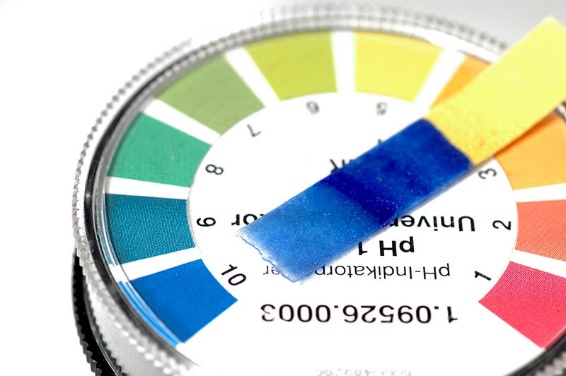 ______________________________________________________________________________Što misliš, imaju li ove otopine istu pH-vrijednost? ______________________________________________________________________________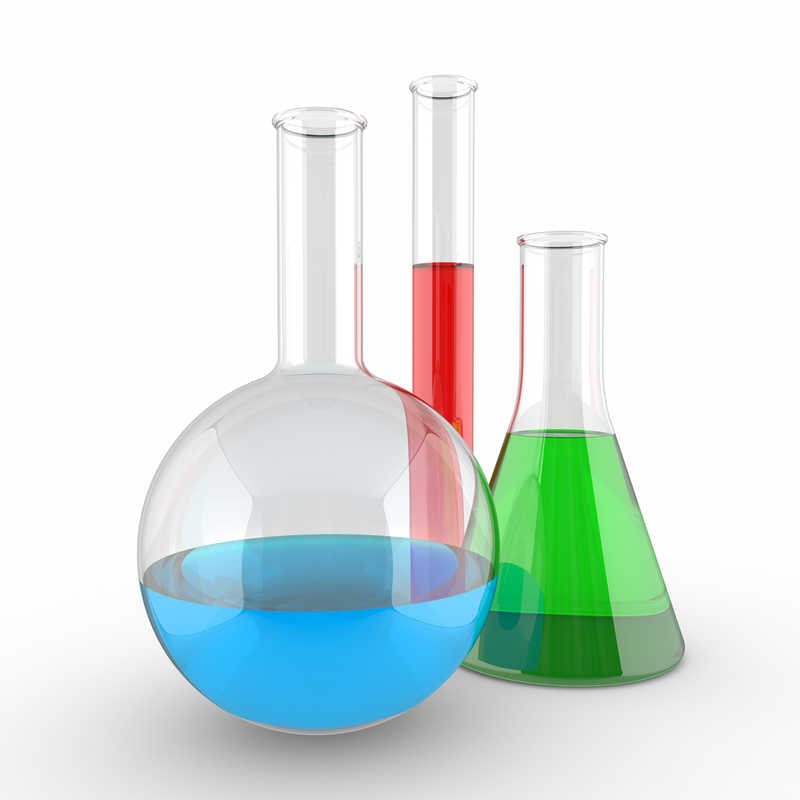 Kako zovemo otopinu čiji je pH<7?______________________________________________________________________________Izvor sadržaja – udžbenikPročitaj tekst u udžbeniku Kisele kiše na 92. stranici. Odgovori na pitanja.Kako nastaju kisele kiše?__________________________________________________________________________________________________________________________Kolika je pH-vrijednost kiselih kiša?_____________________________________________________________Koje su posljedice kiselih kiša?_____________________________________________________________________________________________________________________________________Kolika je pH-vrijednost kiša koje ne štete okolišu? _____________________________________________________________